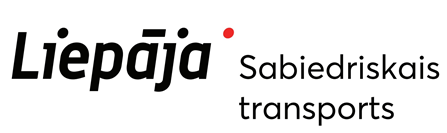 IESNIEGUMSLICENCES KARTĪTES SAŅEMŠANAI VAI ANULĒŠANAIPielikumā pievienotie dokumenti:Aizpilda pieteikuma saņēmējs:Pārvadātājs(komersanta nosaukums, reģistrācijas numurs, licences numurs, mobilā telefona numurs)Lūdzu izsniegt, anulēt licences kartīti norādītajiem transportlīdzekļiem vai transportlīdzekli reģistrēšanai CSDD (vajadzīgo atzīmēt):Lūdzu izsniegt, anulēt licences kartīti norādītajiem transportlīdzekļiem vai transportlīdzekli reģistrēšanai CSDD (vajadzīgo atzīmēt):*Ja licences kartīte jāizsniedz vai jāpagarina, jāaizpilda abas derīguma termiņa ailītes; ja jāanulē – jāieraksta, no kura datuma tā anulējama. Licences kartīte tiek izsniegta uz laika periodu līdz 6 (sešiem) mēnešiem.*Ja licences kartīte jāizsniedz vai jāpagarina, jāaizpilda abas derīguma termiņa ailītes; ja jāanulē – jāieraksta, no kura datuma tā anulējama. Licences kartīte tiek izsniegta uz laika periodu līdz 6 (sešiem) mēnešiem. Licences kartīte tiek izsniegta uz laika periodu līdz 6 (sešiem) mēnešiem. Licences kartīte tiek izsniegta uz laika periodu līdz 6 (sešiem) mēnešiem. Transportlīdzekļa reģistrācijas apliecības kopija; Transportlīdzekļa reģistrācijas apliecības kopija; Transportlīdzekļa reģistrācijas apliecības kopija; Transportlīdzekļa reģistrācijas apliecības kopija; Elektroniskā skaitītāja tehniskās pases kopija Elektroniskā skaitītāja tehniskās pases kopija Elektroniskā skaitītāja verifikācijas sertifikāta kopija Elektroniskā skaitītāja verifikācijas sertifikāta kopija Elektroniskā skaitītāja verifikācijas sertifikāta kopija Elektroniskā skaitītāja verifikācijas sertifikāta kopijaPieteikuma iesniegšanas datumsParaksttiesīgās personas vārds, uzvārds, paraksts(DD/MM/GGGG)(vārds / uzvārds)(vārds / uzvārds)(paraksts)(paraksts)Pieteikuma saņemšanas datumsPieteikuma saņēmēja vārds, uzvārds, paraksts(DD/MM/GGGG)(vārds / uzvārds)(paraksts)